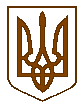 УКРАЇНАБілокриницька   сільська   радаРівненського   району    Рівненської    області(п’ятдесят третя чергова сесія сьомого скликання)РІШЕННЯвід  27 листопада   2019 року                                                                                 № 1072Про затвердження технічної документації щодо інвентаризації земельної ділянки територіальній громаді в особі Білокриницької сільської ради	Розглянувши технічну документацію із землеустрою щодо інвентаризації земельної ділянки та позитивні висновки: - ГУ Держгеокадастру у Рівненській області Міськрайонне управління у Рівненському районі та м.Рівному від 19.11.2019 року за №0-17-0.17,1-6537/176-19; - Відділу містобудування, архітектури та будівництва у Рівненському районі  від 07.10.2019 року за №58, та керуючись  статтею 186  Земельного кодексу України, статтями 35, 37 Закону України «Про землеустрій»,  постановою Кабінету Міністрів України від 05 червня 2019 року №476 «Про затвердження порядку проведення інвентаризації земель та визнання таким, що втратили чинність, деяких постанов Кабінету Міністрів України» та пунктом 34 частини першої статті 26 Закону України “ Про місцеве самоврядування в Україні ”, сесія Білокриницької сільської радиВ И Р І Ш И Л А :Затвердити технічну документацію із землеустрою щодо інвентаризації земельної ділянки  площею 0,80 га з цільовим призначенням для розміщення та експлуатації основних, підсобних і допоміжних будівель та споруд підприємств переробної, машинобудівної та іншої промисловості в с.Біла Криниця Рівненського району Рівненської області.Контроль за виконанням даного рішення покласти на земельну комісію сільської ради.Т.в.о сільського голови                                                                 Інна ЗАХОЖАПленарне засідання сорок першої сесіїБілокриницької сільської ради сьомого скликання29 березня  2019 року
ВІДОМІСТЬдля поіменного голосування з питання:«Про затвердження проекту землеустрою та передачу земельної ділянки у приватну власність громадянці Павлюк Галині Михайлівні»Голосували:    «за» - 	14	                          «проти» - 	0	                          «утримався» - 	0	                          «не голосував» - 	0	Голова комісії                                                                      ____________________Секретар комісії                                                                   ____________________Член комісії                                                                          ____________________№з/пПрізвище, ім’я, по батьковіЗаПротиУтри-мавсяНе приймав участь в голосуванні1.Гончарук Тетяна Володимирівназа2.Галябар Роман Олександровичза3.Власюк Світлана Андріївнавідсутня4.Данилюк Наталія Василівнавідсутня5.Семенюк Марія Петрівназа6.Дем'янчук Віталій Григоровичза7.Зданевич Оксана Данилівназа8.Кисіль Тетяна Михайлівнавідсутня9.Панчук Ярослав Петровичвідсутній10.Ящук Оксана Костянтинівназа11.Целюк Тетяна Лонгінівнавідсутня12.Плетьонка Андрій Васильовичза13.Вовчик Юрій Анатолійовичвідсутній 14.Дубіч Анатолі Миколайовичза15.Захожа Інна Анатоліївназа16.Морозюк Оксана Дмитрівназа17.Денисюк Іван Миколайовичвідсутній 18.Кравченко Алла Дмитрівназа19.Люльчик Валерій Федоровичза20.Клименко Тарас Володимировичза21.Ляшецька Надія Миколаївнавідсутня22.Ящук Олена АдамівназаВсього:Всього:14